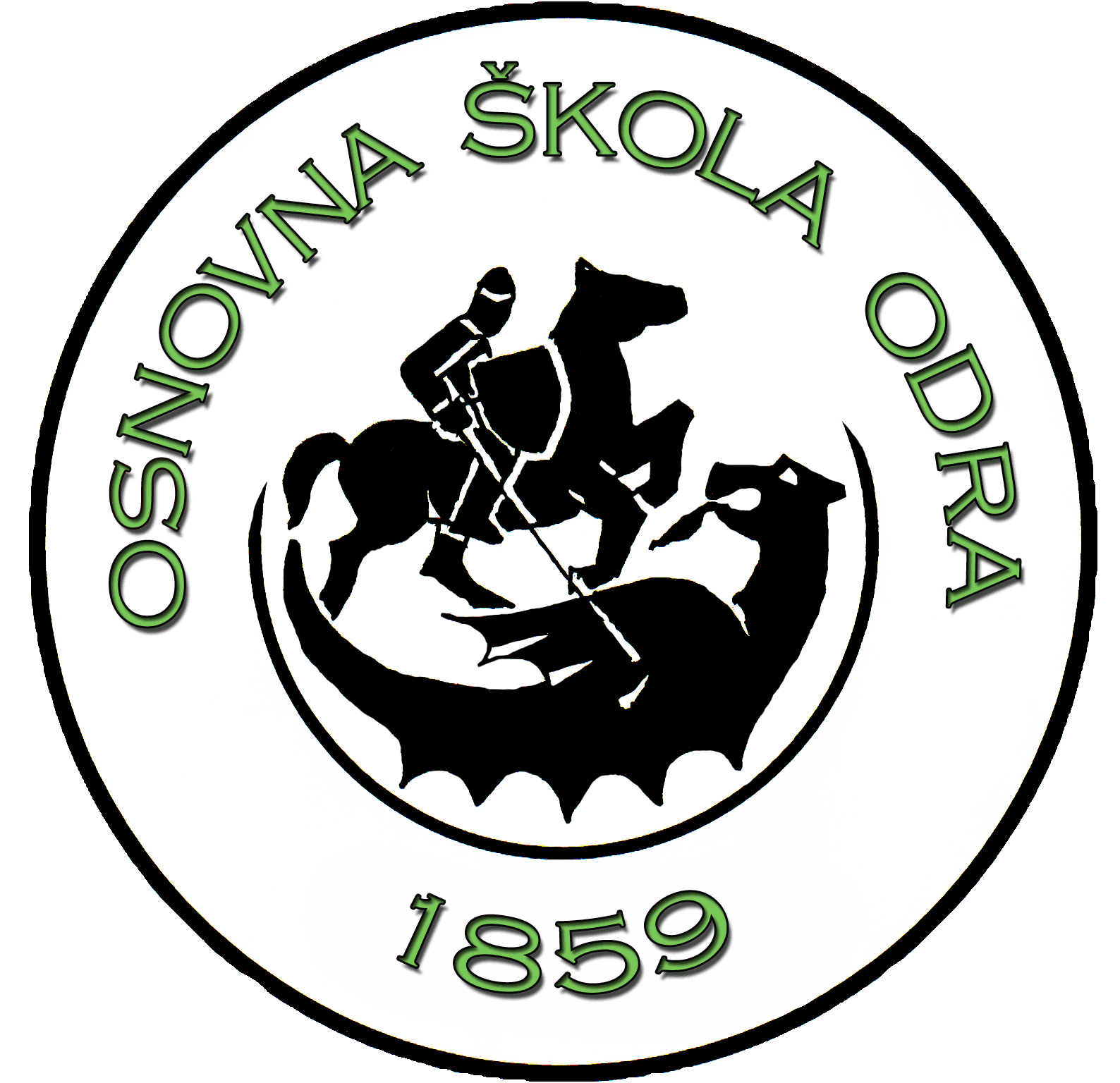 OSNOVNA ŠKOLA ODRAĐačka 5, 10020 ZagrebKLASA: 003-06/18-01/01URBROJ : 251-176-18-54 Zagreb, 27.9.2018.	ZAPISNIKs 22. sjednice Školskog odbora održane 16.10.2018. Početak sjednice: 18,15Prisutni članovi Školskog odbora : Marija Dianežević, Nives Gabrić, Zvonimir Bulić, Višnja Dianežević, Ivana Kujundžić, Antonija Hačić, Iva PetrovićOdsutni članovi Školskog odbora: /Sjednici je prisutna tajnica Monika Sakoman – zapisničar.Sjednicu otvara predsjednica Ivana Kujundžić, prof., pozdravlja prisutne, konstatira kvorum (prisutno 7 od ukupno 7 članova) i za raspravu predlaže dnevni red iz poziva:DNEVNI RED :Usvajanje zapisnika 21. sjednice Školskog odboraDavanje suglasnosti na sklapanje Ugovora o zakupu prostora školeRadni odnosiFinancijski plan i projekcija 2019.-2021. godinaPitanja i prijedloziPredloženi dnevni red prihvaćen je jednoglasno (7 glasova „za“) te se prelazi na raspravu po pojedinim točkama. Ad. 1.  Usvajanje zapisnika 21. sjednice održane 27. rujna 2018.Predsjednica Školskog odbora pita prisutne jesu li pročitali zapisnik i slažu li se s njegovim usvajanjem. Gospodin Bulić ima upit vezan za Kurikulum: mora li u njemu biti predviđena točna destinacija. Ravnatelj odgovora kako je Kurikulum okvirni dokument i ne mora biti određena destinacija. Roditeljski sastanak je mjesto na kojem se određuje destinacija. Nakon provedene rasprave, predsjednica daje prijedlog na glasovanje. ZAKLJUČAK: Zapisnik 21. sjednice održane 27. rujna 2018. usvojen je jednoglasno. Ad. 2. 	 Davanje suglasnosti na sklapanje Ugovora o zakupu prostora školeZaključak: Školski odbor donosi jednoglasno odluku o davanju školskog prostora u zakup. Soroban akademija, Plesni klub Barbara i Pučko otvoreno učilište Algebra sklopit će ugovore o zakupu s našom školom. Ad. 3.  Radni odnosiZaključak: na radno mjesto učiteljice razredne nastave na određeno,  nepuno radno vrijeme zapošljava se Valentina Karagić. Ugovor o radu sklapa se do povratka učiteljice Barbare Beniković na rad u punom radnom vremenu. Zaključak: na radno mjesto učiteljice razredne nastave u Programu produženog boravka na neodređeno puno radno vrijeme zapošljavaju se Marija Špičić i Monika Blažina. Zaključak: na radno mjesto učiteljice razredne nastave na neodređeno, nepuno radno vrijeme od 17 sati zapošljava se Dajana Gregurić.Ad.4. Financijski plan i projekcija 2019.-2021. godinaZaključak: Financijski plan i projekcija 2019.-2021. godina jednoglasno se usvajaju. Ad.5. Pitanja i prijedloziPitanja i prijedloga nije bilo.Drugih diskusija nije bilo.Predsjednica zaključuje sjednicu u 19,15 sati.Zapisnik završava na četvrtoj (4) stranici. ZAPISNIČAR :						PREDSJEDNICA ŠKOLSKOG ODBORA ____________						_____________________________Monika Sakoman					Ivana Kujundžić, prof